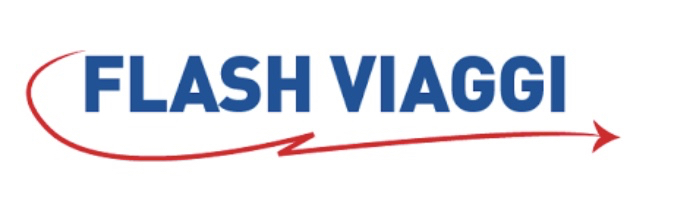 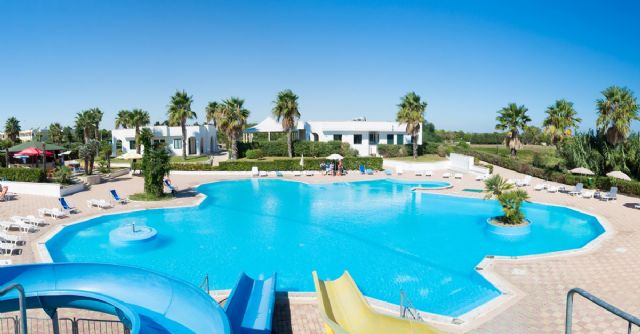         Alba Azzurra  ***	ASSICURAZIONE MEDICO-BAGAGLIO E ANNULLAMENTO € 40 A CAMERA